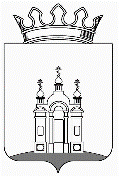 ДУМА ДОБРЯНСКОГО ГОРОДСКОГО ОКРУГАРЕШЕНИЕОб утверждении прогнозного плана приватизации муниципального имущества Добрянского городского округа на 2020 годВ соответствии с Федеральным законом от 06 октября 2003 г. № 131-ФЗ «Об общих принципах организации местного самоуправления в Российской Федерации», Федеральным законом от 21 декабря 2001 г. № 178-ФЗ 
«О приватизации государственного и муниципального имущества», решением Земского Собрания Добрянского муниципального района от 21 декабря 2011 г. № 257 «Об утверждении Положения о приватизации муниципального имущества Добрянского муниципального района», Дума Добрянского городского округаРЕШАЕТ:1.	Утвердить прилагаемый прогнозный план приватизации муниципального имущества Добрянского городского округа на 2020 год. 2.	Опубликовать (обнародовать) настоящее решение в общественно-политической газете Добрянского муниципального района «Камские зори», 
в сетевом издании в информационно-телекоммуникационной сети «Интернет» на официальном сайте администрации Добрянского муниципального района www.dobrraion.ru.3.	Настоящее решение вступает в силу после его официального опубликования (обнародования).4. 	Контроль за исполнением настоящего решения возложить на главу городского округа – главу администрации Добрянского городского округа.Глава городского округа -глава администрации Добрянскогогородского округа 								К.В. ЛызовПредседатель Думы Добрянскогогородского округа								А.Ф. ПалкинУТВЕРЖДЕНрешением Думы Добрянского городского округаот 19.12.2019 № 80ПРОГНОЗНЫЙ ПЛАН приватизации муниципального имущества Добрянского городского округа на 2020 год Муниципальное имущество Добрянского городского округа, планируемое 
к приватизации:Акции открытых акционерных обществ:Иное муниципальное имущество:Принято Думой Добрянского городского округа 19.12.2019                                                                                                 № 80№ п/пНаименование и место нахождения хозяйственного обществаКоличество находящихся 
в муниципальной собственности акций, размер доли в уставном капиталеКоличество акций, подлежащих приватизации, с указанием доли этих акций в общем количестве акций открытого акционерного общества12341.1нет № п/пНаименование и место нахождения имуществаХарактеристикабалансовая стоимость, тыс. руб.Остаточная стоимость, тыс. руб.Существу-ющие обремене-ния1234562.1. НЕДВИЖИМОЕ ИМУЩЕСТВО2.1. НЕДВИЖИМОЕ ИМУЩЕСТВО2.1. НЕДВИЖИМОЕ ИМУЩЕСТВО2.1. НЕДВИЖИМОЕ ИМУЩЕСТВО2.1. НЕДВИЖИМОЕ ИМУЩЕСТВО2.1. НЕДВИЖИМОЕ ИМУЩЕСТВО2.1.1Объект незавершенного строительства, степень готовности 50% с земельным участком, площадью 4000 кв. м, вид разрешенного использования: склады, кадастровый номер 59:18:0010109:1200, 
по адресу: г.Добрянка, ул. Леонова, 31. Бетонная площадка, литера Г, пл. 560 кв. м.2. ВЛ-0,4, литера Сэ, наружные сети эл/снабжения, прот. 322,44 м., в т.ч. железобетонные опоры 7 шт.3. Сеть наружного освещения, литера Сн.о, 
в т.ч. железобетонные опоры 4 шт., светильники РО-05*400—003 4 шт.1525,6780,000нет2.1.2Железобетонное здание - столярный цех по адресу: г. Добрянка, 
ул. Р. Люксембург, 68кадастровый номер 59:18:00101117:620, нежилое, 2590,9 кв. м1184,1000,000нет2.1.3Здание пилорамы 
по адресу: г. Добрянка, 
ул. Р. Люксембург, 68кадастровый номер объекта 59:18:0010117:621, нежилое, площадью 621 кв. м210,1500,000нет2.1.4Противопожарный водоем по адресу: 
г. Добрянка, 
ул. Р. Люксембург, 68кадастровый номер 59:18:0010117:672, нежилое, объем 70 куб. м14,7750,000нет2.1.5Нежилое помещение, расположенное по адресу: п. Дивья, 
пер. Станционный, д. 5Кадастровый номер 59:18:0150101:5641, нежилое, общей площадью 27,6 кв. м 125,5200,000нет2.1.6Нежилое здание 
с земельным участком, расположенные 
по адресу: п. Челва, 
ул. Мира, д. 13Нежилое здание 
с кадастровым номером 59:18:1440101:571, общей площадью 113,8 кв. мЗемельный участок 
с кадастровым номером 59:18:1440101:25, общей площадью 880 кв. м, категория земель – земли населенных пунктов, вид разрешенного использования – для размещения здания ФАП497,9260,000нет2.2. ДВИЖИМОЕ ИМУЩЕСТВО2.2. ДВИЖИМОЕ ИМУЩЕСТВО2.2. ДВИЖИМОЕ ИМУЩЕСТВО2.2. ДВИЖИМОЕ ИМУЩЕСТВО2.2. ДВИЖИМОЕ ИМУЩЕСТВО2.2. ДВИЖИМОЕ ИМУЩЕСТВО2.2.1Автобус ПАЗ-32053-70,рег. № Х046НА59г. Добрянка, ул. Р. Люксембург, 64 (гараж)Для перевозки детей, 2008 г. изготовления, категория – Д, цвет кузова – жёлтый, VIN: X1М3205СХ80003543872,0000,000нет2.2.2Вагон-бытовка, г. Добрянка, ул. Леонова, 3Размер: 4000х2400х2400 (мм). Наружная обшивка стен - профильный лист 0,5мм, внутренние стены – панели МДФ, пол ДСП, линолеум, 1 окно, 1 металлическая дверь90,0000,000нет